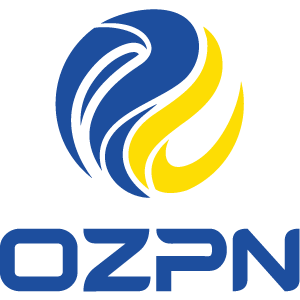 ARKUSZ SAMOOCENY SĘDZIEGOSędzia główny:	Sędzia asystent 1:	Sędzia asystent 2:	Obserwator:		Zawody:		Data:			Stopień trudności:	Legenda: P - pozytyw; K - kontrowersja; N - negatywElementy do poprawy:MinutaOpis zdarzeniaP/K/NPrzyczyna